附件2在线考试操作说明考生点击监考教师所给连接或用微信扫描二维码即可进入考试系统。考生输入用户ID（身份证号）和密码（老师公布），进入试卷界面。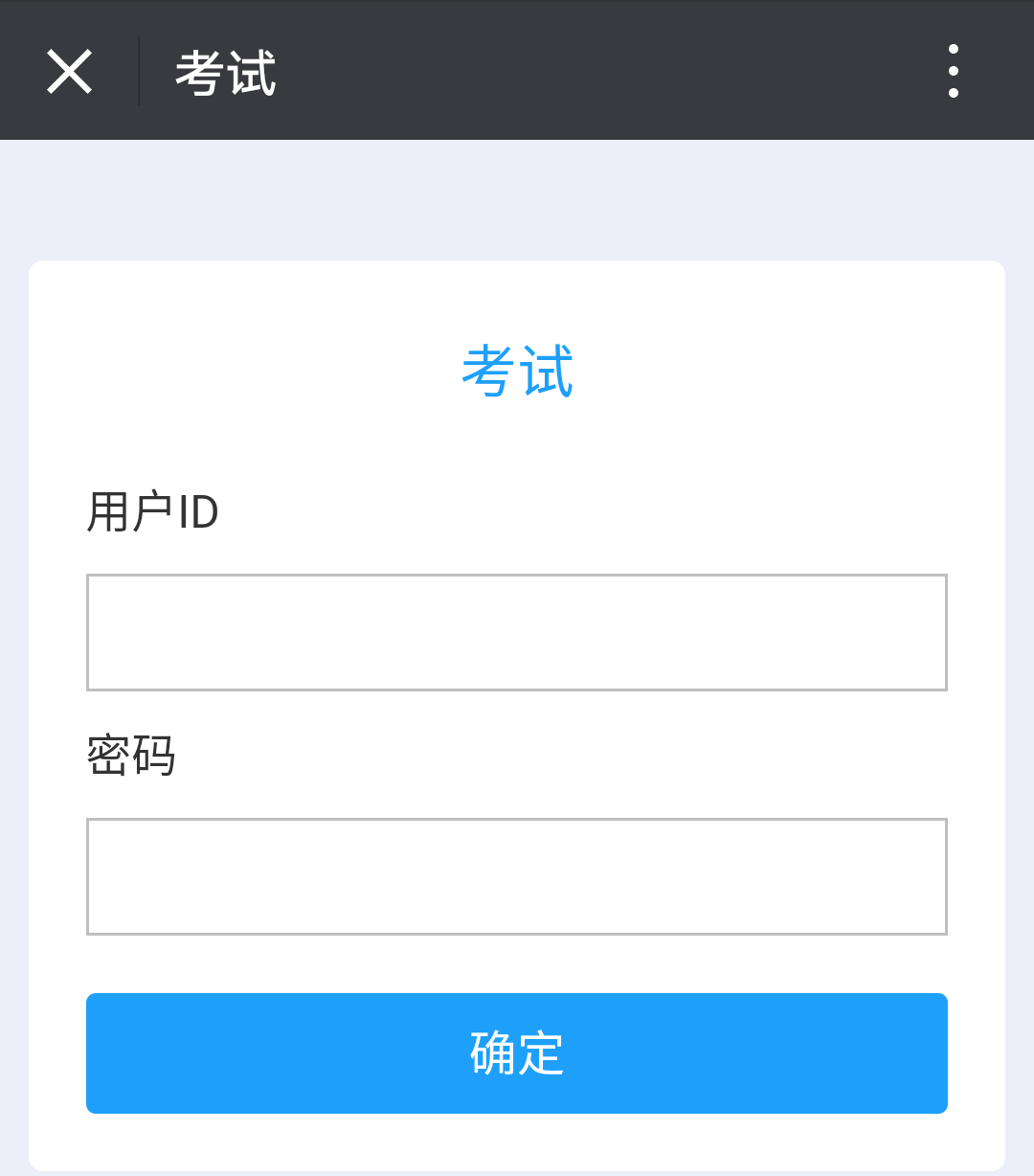 进入试卷，开始答题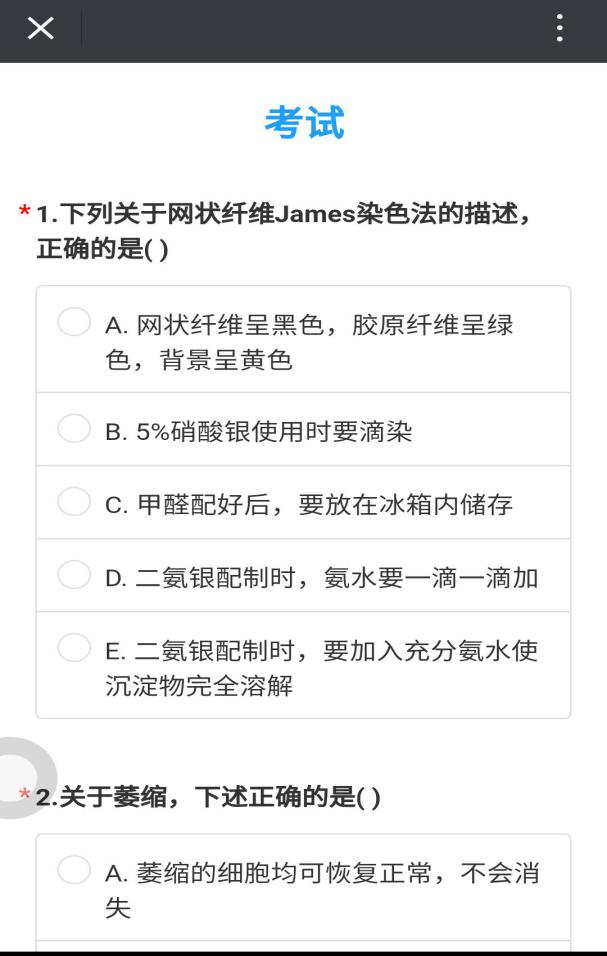 答完所有试题，点击提交，完成考试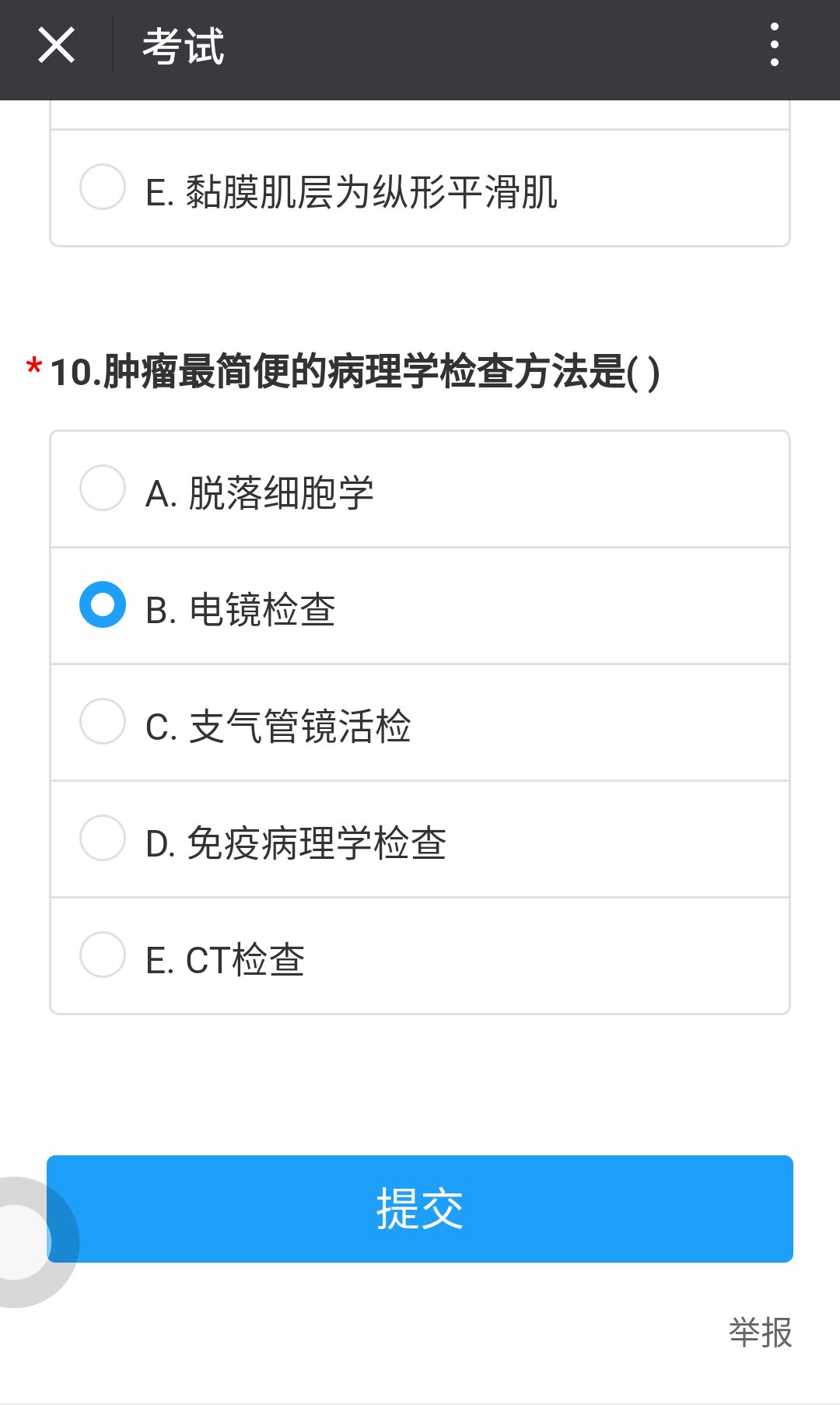 